Муниципальное бюджетное общеобразовательное учреждение«Средняя общеобразовательная школа № 2»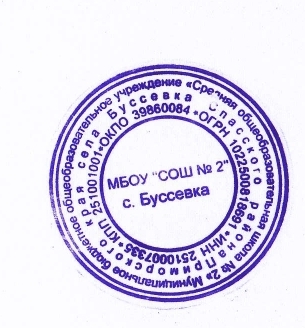 села  Буссевка Спасского района Приморского края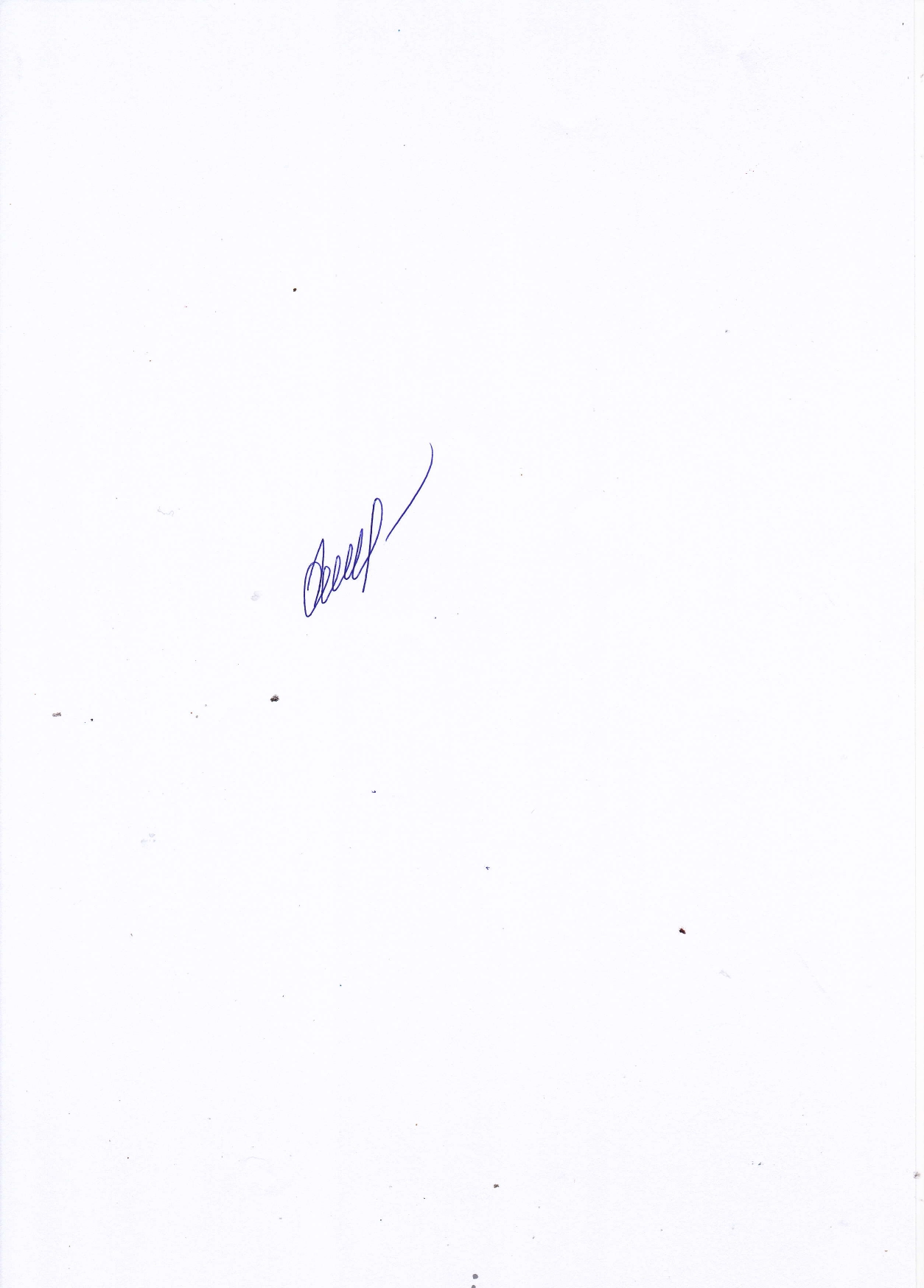 Принята                                                Согласовано                                                     Утвержденана методическом                             зам.директора по УВР                          приказом директораобъединении                                    ______ Хомякова Г.И.             МБОУ «СОШ № 2» с. БуссевкаПротокол от «30» августа 2022 года №1    от «30» августа 2022 от  «31»августа  2022 года  № 63                                                      Рабочая программаэлективного курса«Мир профессий и твое место в нем»                                                                               предмет9 класс                                                        Составитель: Корчевная Оксана Александровна,                                                                                                                                учитель технологиипервой квалификационной категории                                                     2022  гПОЯСНИТЕЛЬНАЯ ЗАПИСКАРабочая программа по элективному курсу  «Мир профессий и твое место в нем» для 9 класса составлена на основе:Требований  Федерального государственного образовательного стандарта основного общего образования к предметным результатам по курсу  «Мир профессий и твое место в нем»Основной образовательной программы  основного общего образования МБОУ «СОШ № 2» с. БуссевкаУчебного плана МБОУ «СОШ № 2 « с. БуссевкаСогласно учебному плану МБОУ «СОШ № 2» с. Буссевка на изучение курса «Мир профессий и твое место в нем» отводится в 9 классе по 34 часа(1 час в неделю)Элективный курс «Мир профессий и твое место в нем»   реализуется с целью формирования у обучающихся обоснованного выбора будущего профильного обучения, поможет познакомиться с основными секретами, тайнами мира профессий, какими они бывают, в чем их отличия, в каких учебных заведениях им обучают, какова роль здоровья в профессиональном успехе. Актуальность курса определяется значимостью формирования самосознания и осознанного профессионального намерения, осознанию интереса к будущей профессии. Цель - сориентировать обучающихся на профессиональное и личностное самоопределение, помочь смоделировать дальнейший жизненный путь с учетом потребностей рынка труда; развить способности к профессиональной адаптации в современных социально - экономических условиях.Основные задачи: Создать условия для повышения готовности подростков к социальному, профессиональному и культурному самоопределению в целом;Повысить уровень психологической компетенции учащихся за счет вооружения их соответствующими знаниями и умениями;Диагностировать и выявить у школьников склонности и возможности, оказать психолого-педагогическую поддержку в проектировании выбора профиля дальнейшего обучения в классах старшей ступени, учреждениях начального и среднего образования;Формировать внутреннюю мотивацию на продолжение образования и реализации своих профессиональных перспектив;Проводить информационную работу с образовательными учреждениями "Куда пойти учиться" и создать банк информационного материала, который поможет в дальнейшем самоопределении;Взаимодействовать с семьей самоопределяющегося подростка.Данный курс построен на принципах деятельностного подхода, акцентированного на личностно-ориентированные формы работы, обеспечивающего формирование опыта самостоятельной познавательной деятельностиФормы работы: лекция, беседа, дискуссия, игра, диагностика, индивидуальная работа, тренинг, практикум, профконсультация, творческая работа, экскурсия в учебное заведение и на предприятие.Планируемые результаты освоения курса Личностные результаты: -проявление познавательных интересов и активности в данном учебном предмете; -выражение желания учиться и трудиться для дальнейшего осуществления своих желаний; -овладение установками, нормами и правилами научной организации своей деятельности; -самооценка способностей для труда в различных сферах с позиции будущей социализации; -становление самоопределения в выбранной сфере будущей профессиональной деятельности; -планирование образовательной и профессиональной карьеры. Метапредметные результаты: Регулятивные УУДУмение самостоятельно определять цели обучения, ставить и формулировать новые задачи в учебе и познавательной деятельности, развивать мотивы и интересы своей познавательной деятельности. Обучающийся сможет:анализировать существующие и планировать будущие образовательные результаты;идентифицировать собственные проблемы и определять главную проблему;выдвигать версии решения проблемы, формулировать гипотезы, предвосхищать конечный результат;ставить цель деятельности на основе определенной проблемы и существующих возможностей;формулировать учебные задачи как шаги достижения поставленной цели деятельности;оценивать продукт своей деятельности по заданным и/или самостоятельно определенным критериям в соответствии с целью деятельности;обосновывать достижимость цели выбранным способом на основе оценки своих внутренних ресурсов и доступных внешних ресурсов;фиксировать и анализировать динамику собственных образовательных результатов.приведение примеров, подбор аргументов, формирование выводов по обоснованию выбора профессии и отражение в устной или письменной форме результатов своей деятельности;диагностика результатов деятельности по принятым критериям и показателям; Познавательные УУДУмение определять понятия, создавать обобщения, устанавливать аналогии, классифицировать, самостоятельно выбирать основания и критерии для классификации, устанавливать причинно-следственные связи, строить логическое рассуждение, умозаключение (индуктивное, дедуктивное, по аналогии) и делать выводы. Обучающийся сможет:подбирать слова, соподчиненные ключевому слову, определяющие его признаки и свойства;выстраивать логическую цепочку, состоящую из ключевого слова и соподчиненных ему слов;выделять общий признак двух или нескольких предметов или явлений и объяснять их сходство;объединять предметы и явления в группы по определенным признакам, сравнивать, классифицировать и обобщать факты и явления;строить рассуждение от общих закономерностей к частным явлениям и от частных явлений к общим закономерностям;выявлять и называть причины события, явления, в том числе возможные /наиболее вероятные причины, возможные последствия заданной причины, самостоятельно осуществляя причинно-следственный анализ;делать вывод на основе критического анализа разных точек зрения, подтверждать вывод собственной аргументацией или самостоятельно полученными данными.Коммуникативные УУДУмение организовывать учебное сотрудничество и совместную деятельность с учителем и сверстниками; работать индивидуально и в группе: находить общее решение и разрешать конфликты на основе согласования позиций и учета интересов; формулировать, аргументировать и отстаивать свое мнение. Обучающийся сможет:определять возможные роли в совместной деятельности;играть определенную роль в совместной деятельности;принимать позицию собеседника, понимая позицию другого, различать в его речи: мнение (точку зрения), доказательство (аргументы), факты; гипотезы, аксиомы, теории;критически относиться к собственному мнению, с достоинством признавать ошибочность своего мнения (если оно таково) и корректировать его;предлагать альтернативное решение в конфликтной ситуации;выделять общую точку зрения в дискуссии;договариваться о правилах и вопросах для обсуждения в соответствии с поставленной перед группой задачей;организовывать учебное взаимодействие в группе (определять общие цели, распределять роли, договариваться друг с другом и т. д.);Предметные результаты:Выпускник научится:-владеть приѐмами исследовательской деятельности, навыками поиска необходимой информации; - использовать полученные знания и навыки по подготовке и проведению социально- значимых мероприятий. - об основах разработки социальных проектов и организации коллективной творческой деятельности;- приобретение опыта исследовательской деятельности; Выпускник получит возможность научиться: - участвовать в исследовательских работах; - знать о способах самостоятельного поиска, нахождения и обработки информации; - иметь представление о правилах проведения исследования; - получение первоначального опыта самореализации.Содержание курсаВведение - 1 час.Цели и задачи курса. Содержание, специфика занятий. Труд в жизни человека и общества. "Когда твой труд ценится и уважается, - этим можно гордиться". О будущем стоит задуматьсяВыбор профессионального пути - начало жизненного успеха (Профессиональный старт) - 6 часов.Что такое профессия? Особенности профессионального самоопределения на современном этапе. Развитие личности и профессиональное самоопределение. Секреты выбора профессии. Типичные ошибки при выборе профессии. Ориентация в мире профессий. Классификация профессий по предмету и характеру труда. Профессиональная деятельность как способ самореализации и самоутверждения личности. Профессиональный портрет семьи. Трудовые династии. Мотивы и основные условия выбора профессии. Ознакомление с рынком труда. Современный рынок труда и его требования к профессионалу.Я выбираю профессию (В поисках своего призвания) - 11 часов.Почему при выборе профессиональной деятельности необходимо учитывать индивидуальные интересы и склонности. Самоанализ профессиональных предпочтений учащихся. Хорошо ли я себя знаю? Методы психологии. Свойства нервной системы и темперамента в профессиональной деятельности. Тест Айзенка. Эмоционально- волевые качества личности. Тест Т. Лири. Психограмма. Интересы и склонности человека ("я хочу"). Карта интересов. Возможности личности в профессиональной деятельности ("Я могу"). Анкета "Ориентация". Активная роль личности при выборе профессии. Методика самооценки индивидуальных особенностей. Интеллектуальные способности и успешность в профессиональной деятельности. Тест "Аналогии". Тест "Числовые ряды". Тренинг профессионального самоопределения. Схема профессионального планирования профессионального пути, разработанная Е.А. Климовым. Вычисляем портрет подходящей профессии. Что такое планирование карьеры. Профессиональная пригодность. Специфические профессионально важные качества для разных типов профессий. Типы профессий: "человек - техника", "человек - знаковая система", "человек - художественный образ", "человек - природа", "человек - человек". Опросник коммуникативных и организаторских способностей. Как правильно выбирать профессию с учетом своих способностей и состояния здоровья. Здоровье и выбор профессии. Каких ошибок следует избежать при выборе профессии. Экскурсия на предприятие. Куда пойти учиться - 4 часа.Что представляет собой система профессионального образования. Основные уровни профессионального образования. Закон Российской Федерации "Об образовании" (ст. 5, 16, 21, 22,23, 24, 25, 50); Конституция РФ (статья 43); Федеральный закон "О высшем и послевузовском профессиональном образовании" (ст. 11). Как реализовать свои права на поступление в профессиональное учебное заведение. Обзор учебных заведений Ярославля и Ярославской области. Как подготовить себя к поступлению в профессиональное учебное заведение. Условия, требования и правила приема в учебные заведения. Конкурс рекламы профессий "Пусть меня научат".Современный рынок труда и его требования к профессионалу - 2 часа.Моя роль и безопасность на рынке труда. Трудовой кодекс РФ. Мои права и обязанности. Эффективное поведение на рынке труда.Поиск работы и трудоустройство - 10часов.Какие существуют источники получения информации о вакансиях. Анализ информации о вакансиях. Как обратиться по имеющейся вакансии по телефону. Как планировать собственные шаги по поиску вакантных рабочих мест. Государственная служба занятости населения, ее услуги. Как предъявить себя на рынке труда. Как вести себя при поступлении на работу. Самопрезентация. Психологический тренинг - Как подготовиться к собеседованию с работодателем. Интервью. Типичные вопросы собеседования с работодателем. Как подготовить документы, представляющие вас работодателю. Как правильно составить и оформление заявление, резюме, портфолио. Экскурсия в учебное заведение. Итоговое занятие. Самоанализ готовности к профессиональному старту.Планирование курса "Мир профессий и твое место в нем". (9-й класс.)Тематический план Календарно-тематическое планирование№Наименование разделаКоличество часов1Введение 12Выбор профессионального пути - начало жизненного успеха (Профессиональный старт) 63Я выбираю профессию (В поисках своего призвания) 114Куда пойти учиться 45Современный рынок труда и его требования к профессионалу 26Поиск работы и трудоустройство 10Итого:Итого:34№п\пДатаНаименование раздела, темыКорректирование12.09.22Введение. – 1ч."Когда твой труд ценится и уважается - этим можно гордиться".Выбор профессионального пути - начало жизненного успеха (Профессиональный старт).- 6ч.
Выбор профессионального пути - начало жизненного успеха (Профессиональный старт).- 6ч.
Выбор профессионального пути - начало жизненного успеха (Профессиональный старт).- 6ч.
Выбор профессионального пути - начало жизненного успеха (Профессиональный старт).- 6ч.
29.09.22Особенности профессионального самоопределения на современном этапе.316.09.22Ориентация в мире профессий.423.09.22Классификация в мире профессий.530.09.22Профессиональный портрет семьи. Трудовые династии.67.10.22Мотивы и основные условия выбора профессии.714.10.22Ознакомление с рынком труда.Я выбираю профессию (В поисках своего призвания).- 11 ч.Я выбираю профессию (В поисках своего призвания).- 11 ч.Я выбираю профессию (В поисках своего призвания).- 11 ч.Я выбираю профессию (В поисках своего призвания).- 11 ч.821.10.22Самоанализ профессиональных предпочтений учащихся.928.10.22Свойства нервной системы и темперамента в профессиональной деятельности.1011.11.22Эмоционально- волевые качества личности. 1118.11.22Интересы и склонности человека ("я хочу").1225.11.22Возможности личности в профессиональной деятельности.132.12.22Интеллектуальные способности и успешность в профессиональной деятельности.149.12.22Тренинг профессионального самоопределения.1516.12.22Вычисляем портрет подходящей профессии.1623.12.22Что такое планирование карьеры.1713.01.23Профессиональная пригодность. Здоровье и выбор профессии.1820.01.23Каких ошибок следует избежать при выборе профессии.Куда пойти учиться.- 4 ч.Куда пойти учиться.- 4 ч.Куда пойти учиться.- 4 ч.Куда пойти учиться.- 4 ч.1927.01.22Что представляет собой система профессионального образования.203.02.22Обзор учебных заведений. Как подготовить себя к поступлению в профессиональное учебное заведение.2110.02.23Условия, требования и правила приема в учебные заведения.2217.02.23Конкурс рекламы профессий "Пусть меня научат".Современный рынок труда и его требования к профессионалу.- 2ч.Современный рынок труда и его требования к профессионалу.- 2ч.Современный рынок труда и его требования к профессионалу.- 2ч.Современный рынок труда и его требования к профессионалу.- 2ч.2324.02.23Моя роль и безопасность на рынке труда.243.03.23Законы о труде. Мои права и обязанности.Поиск работы и трудоустройство. -10 ч.Поиск работы и трудоустройство. -10 ч.Поиск работы и трудоустройство. -10 ч.Поиск работы и трудоустройство. -10 ч.2510.03.23Какие существуют источники получения информации о вакансиях.2617.03.23Как планировать собственные шаги по поиску вакантных рабочих мест.2724.03.23Государственная служба занятости населения, ее услуги.287.04.23Как предъявить себя на рынке труда.2914.04.23Как вести себя при поступлении на работу.3021.04.23Самопрезентация. Как подготовиться к собеседованию с работодателем.3128.04.23Составление и оформление документации. Заявление, резюме, портфолио.325.05.23Экскурсия в учебное заведение.3312.05.23Самоанализ готовности к профессиональному старту.3419.05.23Проект "Моё место в мире профессий"